Project title and acronym Please also provide an understandable and as simple as possible acronym with a maximum of 11 letters. Project teamProject Summary/AbstractResearch ProposalPlease provide the background and significance of your project with references (mark applicants’ publications with *:Medical need, (societal) Impact & Background:Aims of the project:Potentials of the project – e.g. transfer, follow-up third-party funding, publication:Relevance to the Objectives of the EKFZ:Work plan with milestones:Statements on administrative part of the projectPlease provide an overview of the status of your research, preparatory animal test or ethics proposals for the project. Please provide information on all points.Patent situation:Animal test proposal: Additional Details: Approval of ethics committee: Additional Details: Teaching OfferingsWhich (existing or individually created) lectures, seminars, workshops, journal clubs, guest visits, etc. of the participating PIs and scientists can be offered to the young scientists of the EKFZ to give them a deeper insight into another field? Offerings for training of High Tech young scientists in the clinical field and/or clinical young scientists (Clinician Scientists) in the High Tech field: Requested FundsPlease note that the requested budget is limited to 400 k€ for the 2 year period. Additional funds (100k€ per year) from supporting institutions may be requested if the institution participates in the project and agrees. For each partner, please give an overview of the funds requested in total and note the details (e.g. for personnel costs: Duration, tariff, additional funds) below. Additionally requested funds from supporting institutionsRequested funds (01.07.2024 – 30.06.2026)Details of requested funds:(this page is not counted to the limit of 8 pages – please delete this note before submission)ReferencesSignaturesThe unit head of the Clinician Scientists’ department assures that a protected research rotation phase is guaranteed for 18 months. The high-tech PI assures that the Clinician Scientist will be integrated in the high-tech team and gets access to relevant infrastructure.If this is not realized, the project cannot be funded.Proposal checklistPlease submit the application as two pdf files (1 - the fully signed proposal, 2 - all CVs, in alphabetical order) to ekfz@tu-dresden.de no later than January 31, 2024. Formal criteria:Open for members of TU Dresden as lead applicant;Projects must be multidisciplinary and should include medical and technical young research talents;Clinician scientist with minimum protected research time of 18 months and 100% research time or 24 months with 75% research time during the project must be included; CV of each applicant and special CV for Clinician Scientist enclosed;Eligibility and exclusion criteria according to call are met;Statements on administrative part of project included;Outcome & Publications must be (co-)affiliated with EKFZ for Digital Health;All format requirements (max. 8 pages, font Arial, font size 11 pt, standard margins) are respected.Interdisciplinary Innovation Project Proposal MedTech(Call 6, 2023)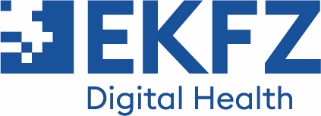 #Team memberDetails First Name Surname, Degree, Department, Institution, email, TelephoneClinical PIClinician ScientistHigh Tech PIHigh Tech talentOthers (Mentors, Fraunhofer, HZDR/NCT, etc.)OptionalNot applicable/necessaryIs already availableWill be requestedNot applicable/necessaryIs already availableWill be requestedOffering/SubjectPerson in chargeOpen for all EKFZ Talents (Yes/No)If no: For whom?Example: Lecture “Basics of electrical engineering”Prof. Dr. EngineerYesFraunhofer Institute: IWSIWUIPMSIKTSFEPHZDR/NCT/UCCOthers:   Others:   Others:   Others:   Others:   Others:   Others:   Others:   Others:   InstitutionApplicant # 1+23+45Personnel costsConsumablesTravelInvestOthers (add Details below)TOTALName, InstitutionName, InstitutionName, InstitutionClinical PI (1)Clinician Scientist (2)Unit head clinician scientistName, InstitutionName, InstitutionName, InstitutionHigh tech PI (3)High Tech talent (4)Supporting partner (5)